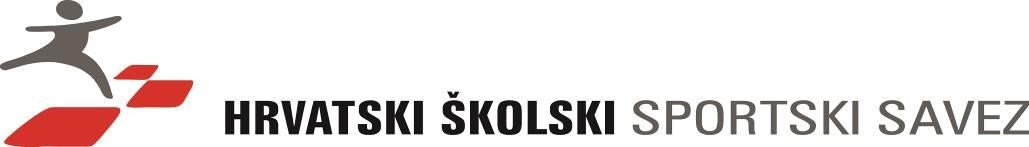 UPITNIK ZA VOLONTERE PROJEKTA “VOLONTIRAM + ŠKOLSKI SPORT = ODLIČAN“U ime Hrvatskog školskog sportskog saveza upućujem ti dobrodošlicu i zahvaljujem na interesu za volontiranje u području školskoga sporta! Pohvaljujem tvoju ambiciju, energiju i volju za nesebično ulaganje vremena za dobrobit zajednice.  Za početak malo nezaobilazne teorije…HŠŠS je nacionalni školski sportski savez koji udružuje sve županijske školske sportske saveze. Osnovne su mu zadaće i djelatnosti poticanje te promicanje školskog sporta u RH. HŠSS 2019. organizira državne završnice učenika OŠ i SŠ te svjetska prvenstva u odbojci i atletici. ”Volontiram + školski sport = odličan“ je projekt osposobljavanja te uključivanja učenika  srednjih škola u volontiranje na školskim sportskim događanjima.                         Volontiranje je definirano kao dobrovoljno ulaganje osobnog vremena, truda, znanja i vještina kojima se obavljaju usluge ili aktivnosti za dobrobit druge osobe ili za opću dobrobit, bez postojanja uvjeta isplate novčane nagrade ili potraživanja druge imovinske koristi.Volonterski tim HŠSS-a sačinjavaju mladi ljudi koji su prešli onu granicu između riječi i djela. Oni koji svojim aktivnostima razvijaju društvo, osvještavaju vlastite kompetencije, stječu nove vještine i prijatelje, promoviraju školski sport među svojim vršnjacima te se usput neformalno obrazuju i zabavljaju. Fora, zar ne?  Volonterske karakteristike poput odgovornosti i samostalnosti, tolerantnosti, uslužnosti i ljubaznosti te poštivanja dogovora i  različitosti, civilno društvo ističe kao posebne vrijednosti. Zvuči dobro, zar ne? Ako želiš, kroz organizaciju najvećih školskih sportskih događaja, poboljšati svoje komunikacijske i organizacijske vještine te upoznati ljude iz cijeloga svijeta, na pravom si mjestu u pravo vrijeme!  Pozvan/a si biti dijelom našeg volonterskog tima!  Da bismo te bolje upoznali, pripremili smo Upitnik koji će nam otkriti ponešto o tebi. Nizom odgovora dobit ćemo podatke o tvome iskustvu, osobitostima i ambicijama.Da bismo tvoj volonterski interes ozbiljno doživjeli, očekujemo do 30.1.2019 na mailu volontiram@skolski-sport.hr:motivacijsko pismo  upitnik za volontere Projekta “Volontiram + školski sport = odličan“prijavnicu za volontere Projekta “Volontiram + školski sport = odličan“kratki životopis / Europasssuglasnost roditelja / zakonskog zastupnika suglasnost školeTVOJE VOLONTERSKO ISKUSTVOTVOJE VOLONTERSKO ISKUSTVOImaš li iskustva u volontiranju?Ukoliko ih imaš, raspiši detalje o svojim prethodnim volonterskim iskustvima (u kojoj organizaciji, koliko dugo, na kojoj poziciji…).Navedi barem dva pozitivna iskustva volontiranja. Navedi negativna iskustva volontiranja.Odluka na volontiranje u HŠSS-u potaknuta je...a) prethodnim iskustvom volontiranja u području sportab) željom za stjecanjem novih iskustavac) interesom za područje djelovanja HŠSS-ad) željom za stjecanjem neformalnog radnog iskustva i lakšeg zapošljavanja u budućnostie) sljedećim razlozima: Pohvali se svojim hobijima i interesima.Kojim se vlastitim vještinama ponosiš? (npr. komunikativnost, organiziranost...)Koristiš strani jezik toliko dobro da i drugi razumiju što želiš reći?   __________________ jezik,   _______________ jeziktemeljni korisniksamostalni korisnikiskusni korisnikKoji volonterski poslovi su ti privlačni? (administrativni, na sportskim terenima, na info pultu…) Koje vještine želiš razvijati volontiranjem?a) organizacijske                            b) istraživačke              c) prezentacijske                           d) komunikacijskee) vještine rada na računalu           f) timski rad i suradnjaKoje svoje osobine smatraš korisnima u volontiranju?Želiš pomoći drugima da se snađu u mogućem kaosu informacija?Želiš li sudjelovati u radu s osobama s intelektualnim teškoćama?Koja su tvoja očekivanja od volonterskog rada u HŠSS-u?Posjeduješ mnoge prednosti. Prepoznaješ li neke vlastite prepreke za dobro obavljanje posla?